Туда, где цветет рододендрон Фори.6 дней/5 ночейПриглашаем всех желающих в экологический авиа-тур "Сихотэ-Алинский заповедник".Стоимость тура:     59900  при 2-х местном размещении (без учета комиссии)Даты тура:  26 июня, 3,10 июляТур состоится при группе 2 человека.Сихотэ-Алинский заповедник — гордость Приморского края. Это самый северный из приморских заповедников страны, первый природный парк на Дальнем Востоке, включенный в список Всемирного природного наследия ЮНЕСКО. Первый в России, прошедшей сертификацию тигриных местообитаний CA|TS. Рекомендуемые рейсы: Аэрофлот SU-1707 Владивосток-Москва.Программа:День 1 Прибытие во Владивосток, трансфер из аэропорта.Прибытие в гостиницу, багаж в камеру хранения отеля;Авторская пешеходная экскурсия (2 часа) «Там, где бродил Тигр» - старые улицы Владивостока, по которым, когда на их месте рос девственный лес, в далеком прошлом города проходила тигриная тропа. В городе есть и улица Тигровая и сопка Тигровая и в гербе Приморского края - тигр главенствующая фигура.  Вы пройдете по тропе от первых дней военного поста Владивосток до сегодняшних дней города у моря;Поселение в гостиницу, отдых, время на обед;15:00 – 18:00 – посещение 2х выставок:  музей Женьшеня и музей Трепанга. Вы познакомитесь с сокровищами Приморья – сокровищем тайги и сокровищем моря. Узнаете почему бухту Золотой Рог китайцы величали Хайшиньвай (бухта Золотого трепанга), за какое сокровище тайги китайский император готов был отдать полцарства и отрубить голову. Во время экскурсии вы сможете приобрести сокровища Приморья.День 2:  «Тюлени Ларги на Северном»08:50 - вылет самолетом из Владивостока (время вылета может корректироваться , согласно расписания авиаперелетов).11:20 - прибытие в пгт.Терней. Трансфер из аэропорта. Размещение в комфортной гостинице "Терней" или хостеле «Бастион» в центре поселка);12:00 -13:00 - Экскурсия в “Музей природы”. Экспозиция оснащена по последнему слову науки и техники. Здесь вы познакомитесь с историей охраны и изучения амурского тигра, а также с другими обитателями заповедника. В сувенирной лавке можно приобрести подарок на память, и таким образом сделать вклад в сохранение и изучение амурского тигра;13:00 - 13:30 - перекус в пекарне "Хлебное место" (в свои стаканчики на кофе скидка 10%), выбор огромный и вкусный. Можно подкупить сдобу с собой на вечерний чай.14:00 - 17:00 - переезд в  урочище Благодатное. Экскурсия на мыс Северный. Пеший круговой маршрут по территория Сихотэ-Алинского заповедника. через дубовое криволесье, возрастом более 200 лет,  с выходом на видовую площадку с эдельвейсами и реликтовыми орхидеями и  лиственницами бансай (флаговая форма), к лежбищу пятнистых тюленей-ларг,  прогулкой вдоль берега моря, в поиске следов тигра  на песке. А вдруг повезет? Обязательно считаем Ларгу на лежбище. Дышим, заряжаемся, восхищаемся, отдыхаем. Протяженность маршрута – 4,8 км.17:30 -19:00 –3-ий день: «Вековая мудрость реликтового леса и цветение рододендрона Фори»08:30- завтрак в кафе при гостинице или в пекарне)) Берем булочки на маршрут;09:00-16:00 – выезд на экскурсию "Кабаний ключ" . Протяженность маршрута  95 км километра, авто 4 часа, пешая 2часа.  Главная достопримечательность этого маршрута – рододендрон Фори – еще один живой символ заповедника, занесенный в Красную книгу. Реликтовое тропическое растение чудом сохранилось с эпохи неогена в темнохвойном заповедном лесу. Этот участок тайги никогда не горел и не подвергался рубкам, поэтому урочище Ключ Кабаний – единственное место на материковой части России, где можно наблюдать это растение. Рододендрон Фори представляет собой древовидный кустарник высотой до 7 метров с крупными кожистыми листьями, похожими на листья фикуса. На зиму листья вечнозеленого растения не опадают, они сворачиваются в трубочки и повисают вниз. Особенно необычно выглядит Фори, когда его листья еще не успели свернуться, а первый снег уже выпал. Слишком нетипично сочетание зеленых листьев на фоне белого снега.Наибольшей популярностью маршрут пользуется в период цветения Фори. В конце июня – начале июля под пологом темнохвойного леса распускаются белые шапки в окружении крупных кожистых листьев.   На маршруте вы также увидите еще один реликтовый вид – тис остроконечный, занесенный в Красную Книгу. А со смотровой площадки хорошо видны таежные гиганты Дальнего Востока – тополи Максимовича. Возраст некоторых деревьев более 20-300 лет.16:00- возвращение к началу маршрута, возвращение в гостиницу, отдых;4 ый день: «В гости к горалу и цапле» 08:00 - завтрак в кафе;9:00 - выезд на пешеходную экскурсию в сопровождении сотрудника заповедника по территории Сихотэ-Алинского заповедника - экологическая тропа к озеру Голубичному. В ходе экскурсии посетители могут познакомиться с животным и растительным миром побережья Японского моря, озёр Голубичное и Благодатное, реки Голубичная.   Маршрут берёт своё начало на морской террасе в бухте Удобная и идёт вдоль берега Японского моря, через небольшой перевал, в бухту Голубичная. 

Путь проходит через приморские дубняки, в которых можно встретить изюбрей, пятнистых оленей или кабанов. А также познакомиться с растительным миром лесной зоны побережья.   Одной из достопримечательностей маршрута является скала с названием «Каланча». Это типичное местообитание амурского горала, занесённого в Красную книгу. Здесь можно познакомиться с жизнедеятельностью этого животного.В бухте Голубичной гостей ждёт отдых. На песчаном берегу бухты можно встретить следы амурского тигра и других обитателей этой территории.  Далее маршрут идёт вдоль берега озера Голубичное, где в период пролёта можно наблюдать мигрирующих птиц. Через небольшой перевал тропа возвращается в бухту Удобная и проходит по берегу озера Благодатного.  Влажные участки тропы оснащены деревянными настилами и мостиками. Протяженность маршрута – 15 км.18:00 – возвращение в гостиницу. 5-ый день ранний завтрак   в кафе гостиницы,09:00-12:00 – дополнительная на выбор экскурсия (катерная, поездка на пляж);13:50 час. – прибытие в аэропорт Тернея (время вылета может меняться согласно расписанию полетов);15:30 - вылет из Тернея;17:30 час. – прибытие в аэропорт Владивосток, поселение в гостинице.19:00 – 22:30 – Дополнительная экскурсия:   «2+3=7», авторская вечерняя экскурсия, наполненная романтикой, огнями и очарованием вечернего города. 6-ой день.Ранний подъем, сдача номеров и выезд на экскурсию –«Сафари Парк» с посещением парка тигров и парнокопытных.Выезд в аэропорт, трансфер. Вылет рейсами не раньше 15-00.В стоимость входит: билеты на самолет Владивосток – Терней – Владивосток, проживание в 2-местном номере в гостинице Тернея, трансферы, экскурсий в Тернее и заповеднике, страховка от несчастного случая, посещение музея Природы Сихотэ-Алинского государственного природного заповедника, сопровождение сотрудником заповедника на маршрутах по территории заповедника, трансфер  аэропорт- Владивосток -аэропорт. За дополнительную плату: питание в кафе и пекарне по меню, доплата за проживание в номерах люкс или полулюкс, 1-местное размещение, дополнительные услуги и траты, проживание во Владивостоке.ВНИМАНИЕ! Малая авиация не всепогодная… Если метеоусловия не позволяют вылететь из Владивостока, или из Тернея, отправляемся в путь автомобилем, в пути около 10 часов, протяженность 700 км. Плюс такой поездки - дополнительная информация и удивительные пейзажи.  Стоимость машины на 1-3 человека ориентировочно – 18000 рублей, 4 чел. – 27 000 руб., 5-7 чел. – 35 000 руб. Так же можно воспользоваться рейсовым автобусом, выход из Тернея в 9:00 и 16:30 час., в пути 14 часов, стоимость билета – 2850 -3300 руб.Приглашаем Вас на «Землю Тигра»!Фотографии предоставлены Сихотэ-Алиньским заповедником.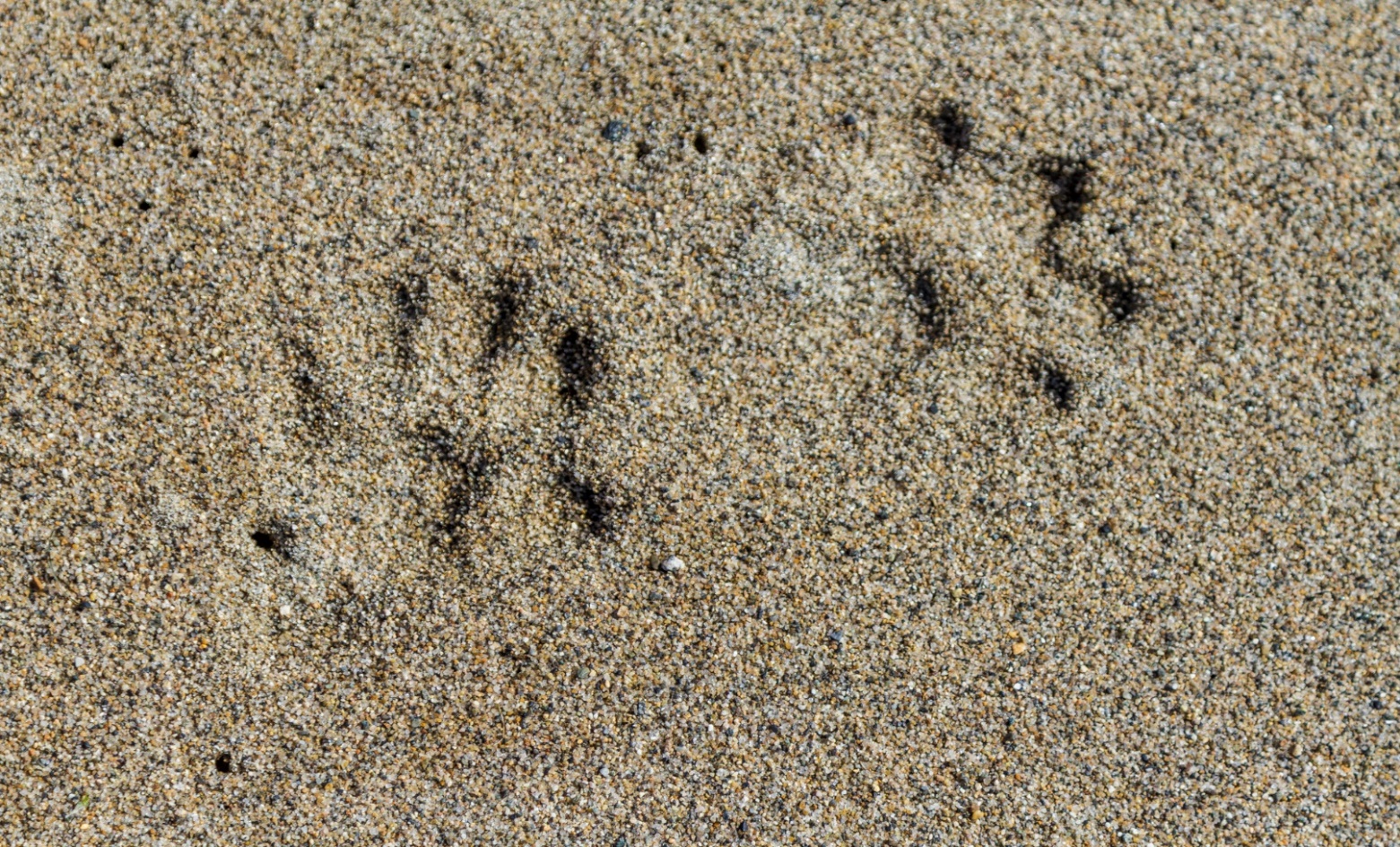 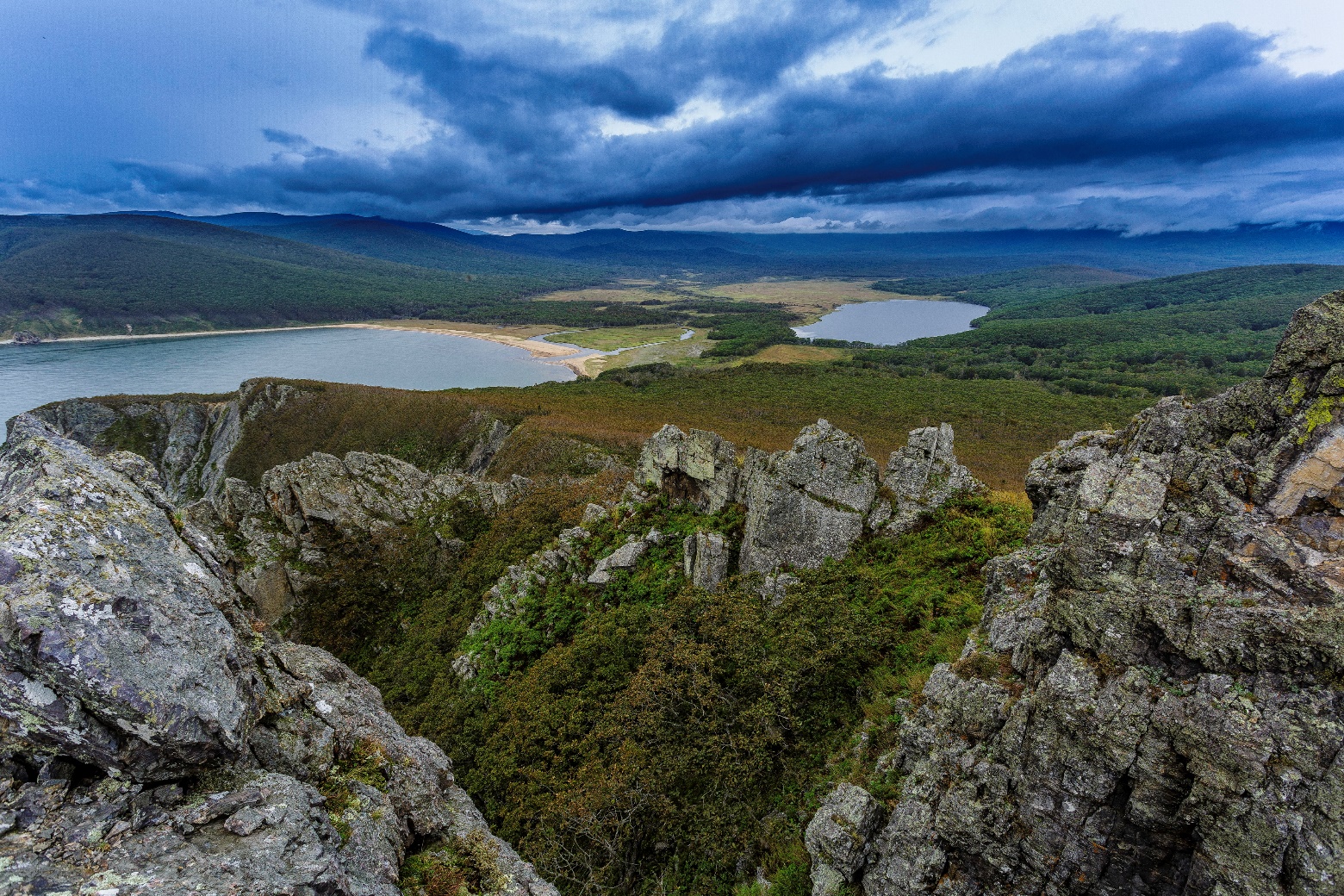 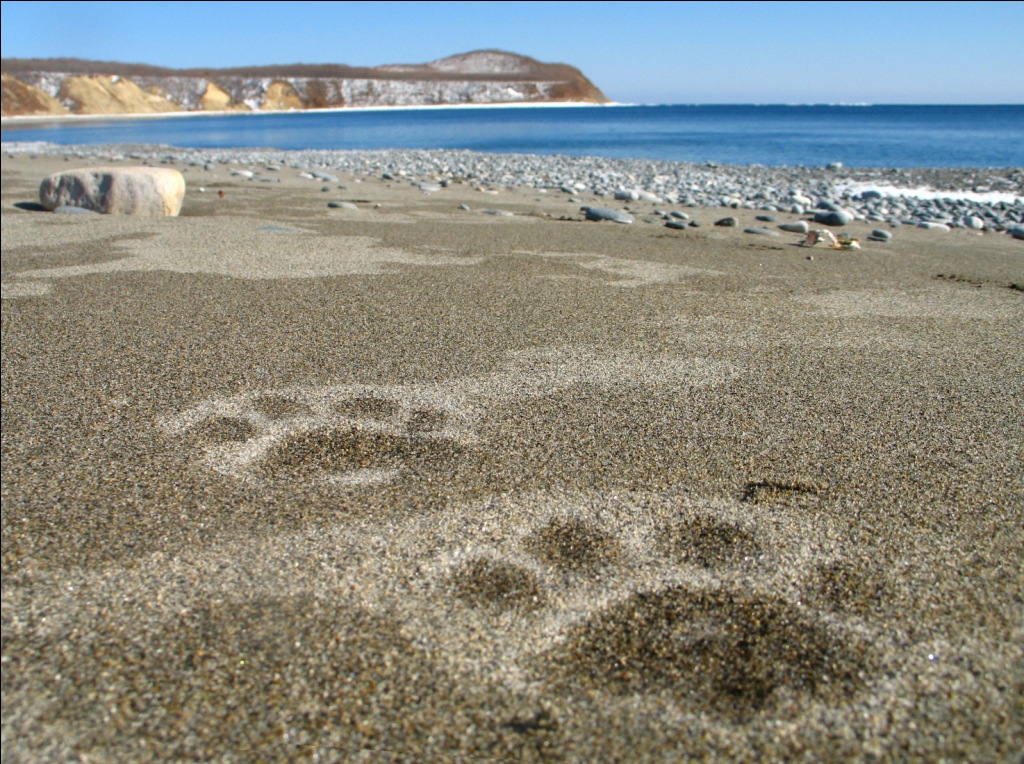 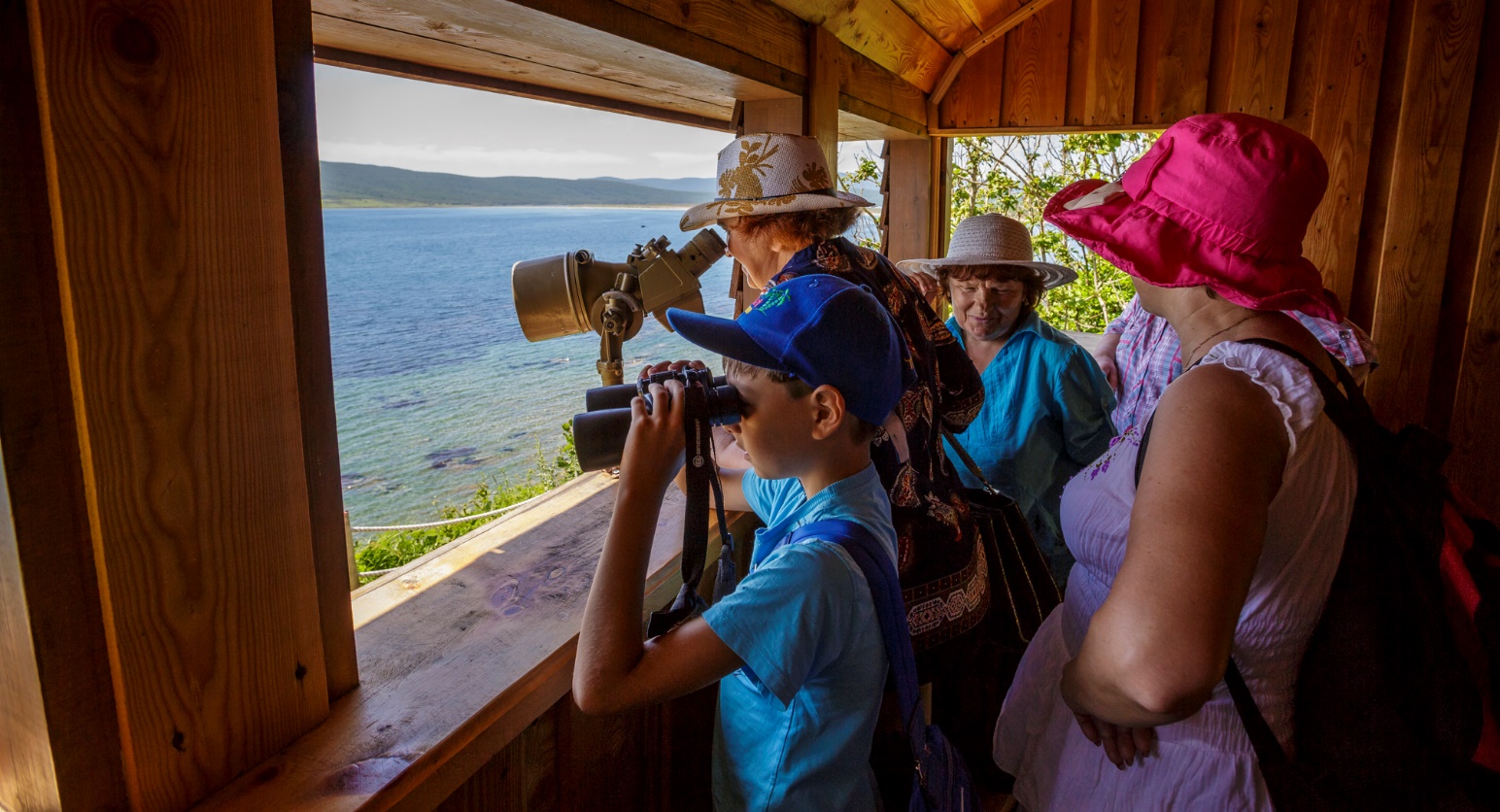 